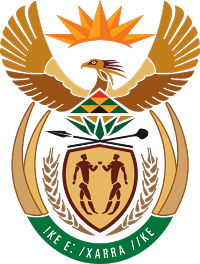 MINISTRY FOR COOPERATIVE GOVERNANCE AND TRADITIONAL AFFAIRSREPUBLIC OF SOUTH AFRICANATIONAL ASSEMBLYQUESTION FOR WRITTEN REPLYQUESTION NUMBER 882/2019882.	Mr I M Groenewald (FF Plus) to ask the Minister of Cooperative Governance and Traditional Affairs:(1)	Whether financial forensic audits were conducted at any municipalities in the period 1 January 2016 up to the latest specified date for which information is available; if not, why not; if so, at which municipalities;(2)	have any action been taken against any officials as a result of such audits; if not, what is the position in this regard; if so, what are the relevant details;(3)	whether she will furnish Mr I M Groenewald with a copy of the reports of such audits; if not, why not; if so, on what date?				NW2032E			REPLY:The information requested by the Honourable Member is not readily available in the Department. The information will be submitted to the Honourable Member as soon as it is availableThank you